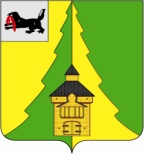 Российская ФедерацияИркутская областьНижнеилимский муниципальный районАДМИНИСТРАЦИЯПОСТАНОВЛЕНИЕОт «08» 04. 2020 г. № 268_г.Железногорск – ИлимскийОб утверждении Положения о созданиимест (площадок) ‎накопления твердых коммунальных отходов на межселенной территории муниципального образования «Нижнеилимский район»В целях эффективного осуществления полномочий в области обращения с отходами, в соответствии с Федеральным законом от 06.10.2003 г. N 131-ФЗ "Об общих принципах организации местного самоуправления в Российской Федерации", Федеральным законом от 24.06.1998 г. № 89-ФЗ "Об отходах производства и потребления", Федеральным законом от 10.01.2002 г. № 7-ФЗ "Об охране окружающей среды", постановлением Правительства РФ от 31.08.2018 г. № 1039 "Об утверждении Правил обустройства мест (площадок) накопления твердых коммунальных отходов и ведения их реестра", Уставом МО «Нижнеилимский район», администрация Нижнеилимского муниципального района ПОСТАНОВЛЯЕТ:1. Утвердить Положение о создании мест (площадок) ‎накопления твердых коммунальных отходов на межселенной территории муниципального образования «Нижнеилимский район» согласно приложению;           2. Настоящее постановление подлежит официальному опубликованию в периодическом печатном издании «Вестник Думы и администрации Нижнеилимского муниципального района» и размещению на официальном сайте МО «Нижнеилимский район».            3. Контроль за исполнением настоящего постановления возложить на заместителя мэра Нижнеилимского района по жилищной политике, градостроительству, энергетике, транспорту и связи В.В. Цвейгарта                    Мэр района                                                   М.С. РомановРассылка : в дело -2экз, В.В.Цвейгарту, ДУМИ, ОЖКХ,Т и С, ОАиГ, юридический отдел, ГО и ЧС.Лесняк Т.Н., 31364Приложение к постановлению администрации Нижнеилимского района№ ____ от «____» _____________2020г.Положение о создании мест (площадок) ‎накопления твердых коммунальных на межселенной территории муниципального образования «Нижнеилимский район»Общие положения1.1. Настоящее Положение определяет порядок создания мест (площадок) ‎накопления твердых коммунальных отходов на межселенной территории муниципального образования «Нижнеилимский район» (далее – Реестр) в соответствии с постановлением Правительства РФ от 31.08.2018 № 1039 "Об утверждении Правил обустройства мест (площадок) накопления твердых коммунальных отходов и ведения их реестра".1.2. Места (площадки) накопления твердых коммунальных отходов должны соответствовать требованиям законодательства в области санитарно-эпидемиологического благополучия населения и иного законодательства Российской Федерации, а также правилам благоустройства муниципальных образований Нижнеилимского района.1.3. Органом местного самоуправления по созданию мест (площадок) накопления твердых коммунальных отходов является администрация Нижнеилимского муниципального района. Ответственным органом администрации Нижнеилимского муниципального района является отдел жилищно-коммунального хозяйства, транспорта и связи (далее – ЖКХ,Т и С) и отдел градостроительства и архитектуры. 1.4. В настоящем Положении используются следующие понятия:- твердые коммунальные отходы - отходы, образующиеся в жилых помещениях в процессе потребления физическими лицами, а также товары, утратившие свои потребительские свойства в процессе их использования физическими лицами в жилых помещениях в целях удовлетворения личных и бытовых нужд. К твердым коммунальным отходам также относятся отходы, образующиеся в процессе деятельности юридических лиц, индивидуальных предпринимателей и подобные по составу отходам, образующимся в жилых помещениях в процессе потребления физическими лицами;- накопление отходов - складирование отходов на срок не более чем одиннадцать месяцев в целях их дальнейших обработки, утилизации, обезвреживания, размещения.II. Порядок создания мест (площадок) 
‎накопления твердых коммунальных отходов2.1. Места (площадки) накопления твердых коммунальных отходов создаются администрацией муниципального образования «Нижнеилимский район», за исключением установленных законодательством Российской Федерации случаев, когда такая обязанность лежит на других лицах.2.2. В случаях, когда обязанность в соответствии с законодательством Российской Федерации по созданию места (площадки) накопления твердых коммунальных отходов лежит на других лицах, такие лица согласовывают создание мест (площадок) накопления твердых коммунальных отходов с администрацией муниципального образования «Нижнеилимский район» на основании письменной заявки. Форма заявки в Порядке, утвержденном Постановлением администрации Нижнеилимского муниципального района.                 Мэр района                                                     М.С.Романов        